A professional quality primer for use prior to the application of RAPTOR Flameproof. Ideal for use on exhaust manifolds, headers, exhaust systems and other surfaces that require protection from very high heat. RAPTOR Flameproof Primer uses advanced ceramic technology that withstands temperatures up to 2000 oFA professional quality primer for use prior to the application of RAPTOR Flameproof. Ideal for use on exhaust manifolds, headers, exhaust systems and other surfaces that require protection from very high heat. RAPTOR Flameproof Primer uses advanced ceramic technology that withstands temperatures up to 2000 oFA professional quality primer for use prior to the application of RAPTOR Flameproof. Ideal for use on exhaust manifolds, headers, exhaust systems and other surfaces that require protection from very high heat. RAPTOR Flameproof Primer uses advanced ceramic technology that withstands temperatures up to 2000 oFA professional quality primer for use prior to the application of RAPTOR Flameproof. Ideal for use on exhaust manifolds, headers, exhaust systems and other surfaces that require protection from very high heat. RAPTOR Flameproof Primer uses advanced ceramic technology that withstands temperatures up to 2000 oFA professional quality primer for use prior to the application of RAPTOR Flameproof. Ideal for use on exhaust manifolds, headers, exhaust systems and other surfaces that require protection from very high heat. RAPTOR Flameproof Primer uses advanced ceramic technology that withstands temperatures up to 2000 oFA professional quality primer for use prior to the application of RAPTOR Flameproof. Ideal for use on exhaust manifolds, headers, exhaust systems and other surfaces that require protection from very high heat. RAPTOR Flameproof Primer uses advanced ceramic technology that withstands temperatures up to 2000 oFA professional quality primer for use prior to the application of RAPTOR Flameproof. Ideal for use on exhaust manifolds, headers, exhaust systems and other surfaces that require protection from very high heat. RAPTOR Flameproof Primer uses advanced ceramic technology that withstands temperatures up to 2000 oFA professional quality primer for use prior to the application of RAPTOR Flameproof. Ideal for use on exhaust manifolds, headers, exhaust systems and other surfaces that require protection from very high heat. RAPTOR Flameproof Primer uses advanced ceramic technology that withstands temperatures up to 2000 oFA professional quality primer for use prior to the application of RAPTOR Flameproof. Ideal for use on exhaust manifolds, headers, exhaust systems and other surfaces that require protection from very high heat. RAPTOR Flameproof Primer uses advanced ceramic technology that withstands temperatures up to 2000 oFA professional quality primer for use prior to the application of RAPTOR Flameproof. Ideal for use on exhaust manifolds, headers, exhaust systems and other surfaces that require protection from very high heat. RAPTOR Flameproof Primer uses advanced ceramic technology that withstands temperatures up to 2000 oFA professional quality primer for use prior to the application of RAPTOR Flameproof. Ideal for use on exhaust manifolds, headers, exhaust systems and other surfaces that require protection from very high heat. RAPTOR Flameproof Primer uses advanced ceramic technology that withstands temperatures up to 2000 oFHeat resistant intermittently up to 2000 oFHeat resistant intermittently up to 2000 oFHeat resistant intermittently up to 2000 oFHeat resistant intermittently up to 2000 oFHeat resistant intermittently up to 2000 oFHeat resistant intermittently up to 2000 oFHeat resistant intermittently up to 2000 oFHeat resistant intermittently up to 2000 oFHeat resistant intermittently up to 2000 oFHeat resistant intermittently up to 2000 oFSuperior adhesionGood chemical resistance against automotive fluids and common solvents when curedSuperior adhesionGood chemical resistance against automotive fluids and common solvents when curedSuperior adhesionGood chemical resistance against automotive fluids and common solvents when curedSuperior adhesionGood chemical resistance against automotive fluids and common solvents when curedSuperior adhesionGood chemical resistance against automotive fluids and common solvents when curedSuperior adhesionGood chemical resistance against automotive fluids and common solvents when curedSuperior adhesionGood chemical resistance against automotive fluids and common solvents when curedSuperior adhesionGood chemical resistance against automotive fluids and common solvents when curedSuperior adhesionGood chemical resistance against automotive fluids and common solvents when curedSuperior adhesionGood chemical resistance against automotive fluids and common solvents when curedProductProductProductProductOrder CodeOrder CodeFormatFormatFormatShelf LifeShelf LifeShelf LifeRAPTOR FLAMEPROOF GREY PRIMER AEROSOLRAPTOR FLAMEPROOF GREY PRIMER AEROSOLRAPTOR FLAMEPROOF GREY PRIMER AEROSOLRAPTOR FLAMEPROOF GREY PRIMER AEROSOLUP4940UP494010oz Aerosol10oz Aerosol10oz Aerosol2 years2 years2 yearsAPPLICATION INFORMATIONAPPLICATION INFORMATIONAPPLICATION INFORMATIONAPPLICATION INFORMATIONAPPLICATION INFORMATIONAPPLICATION INFORMATIONAPPLICATION INFORMATIONAPPLICATION INFORMATIONAPPLICATION INFORMATIONAPPLICATION INFORMATIONAPPLICATION INFORMATION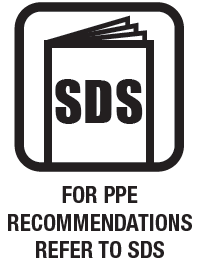 IMPORTANT: FOR PROFESSIONAL USE ONLY. Read full instructions before use. This product contains hazardous materials and therefore appropriate personal protective equipment should always be used. Please refer to the label and consult the safety data sheet for full handling instructions and personal protection information.IMPORTANT: FOR PROFESSIONAL USE ONLY. Read full instructions before use. This product contains hazardous materials and therefore appropriate personal protective equipment should always be used. Please refer to the label and consult the safety data sheet for full handling instructions and personal protection information.IMPORTANT: FOR PROFESSIONAL USE ONLY. Read full instructions before use. This product contains hazardous materials and therefore appropriate personal protective equipment should always be used. Please refer to the label and consult the safety data sheet for full handling instructions and personal protection information.IMPORTANT: FOR PROFESSIONAL USE ONLY. Read full instructions before use. This product contains hazardous materials and therefore appropriate personal protective equipment should always be used. Please refer to the label and consult the safety data sheet for full handling instructions and personal protection information.IMPORTANT: FOR PROFESSIONAL USE ONLY. Read full instructions before use. This product contains hazardous materials and therefore appropriate personal protective equipment should always be used. Please refer to the label and consult the safety data sheet for full handling instructions and personal protection information.IMPORTANT: FOR PROFESSIONAL USE ONLY. Read full instructions before use. This product contains hazardous materials and therefore appropriate personal protective equipment should always be used. Please refer to the label and consult the safety data sheet for full handling instructions and personal protection information.IMPORTANT: FOR PROFESSIONAL USE ONLY. Read full instructions before use. This product contains hazardous materials and therefore appropriate personal protective equipment should always be used. Please refer to the label and consult the safety data sheet for full handling instructions and personal protection information.Surface Preparation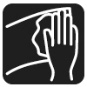 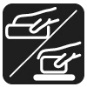 Surface PreparationSubstrateBare steelAluminiumGalvanised steelStainless steelTitaniumSubstrateBare steelAluminiumGalvanised steelStainless steelTitaniumDegreaserWaterbased degreaser Isopropyl Alcohol 70/30Do not use mineral spiritDegreaserWaterbased degreaser Isopropyl Alcohol 70/30Do not use mineral spiritDegreaserWaterbased degreaser Isopropyl Alcohol 70/30Do not use mineral spiritDegreaserWaterbased degreaser Isopropyl Alcohol 70/30Do not use mineral spiritDegreaserWaterbased degreaser Isopropyl Alcohol 70/30Do not use mineral spiritAbrasionP180-P220 before application and for cured paintDenib: P500 or Scotch padSand: P500 after 12hAbrasionP180-P220 before application and for cured paintDenib: P500 or Scotch padSand: P500 after 12hAbrasionP180-P220 before application and for cured paintDenib: P500 or Scotch padSand: P500 after 12hSurface PreparationSurface PreparationHOW TO USE:HOW TO USE:HOW TO USE:HOW TO USE:HOW TO USE:HOW TO USE:HOW TO USE:HOW TO USE:HOW TO USE:Surface PreparationSurface Preparation1. Clean and degrease. Mask any areas as required.2. Sand surface with P180-P220 sandpaper and reclean.3. Thoroughly shake can for at least 2 mins before use.4. Always wear safety goggles and rubber gloves before spraying.5. Apply 2 coats @ 10 inches from surface, waiting 10 mins between coats.6. To clean – invert can and spray until only propellent sprays.7. Touch dry in 30 mins @70°F. Can be directly overcoated after 30mins or allow Flameproof Primer to dry for 1 hour and denib as required, then degrease, only use waterbased degreaser applied to the cloth to avoid soaking of the surface.8. Overcoat with RAPTOR Flameproof colour coat and then optionally with RAPTOR Flameproof Satin clear if wanted9. Once all coats applied, allow to dry for a minimum of 4 hours (Drying overnight is recomanded) to allow the solvents to leave the film and then follow the steps to obtain the full cure:If on the vehicle, run at idle for at least 30 mins. Let it cool down and run again under normal conditions for at least 30 mins.If off the vehicle, bake at 475°F for 1 hour.1. Clean and degrease. Mask any areas as required.2. Sand surface with P180-P220 sandpaper and reclean.3. Thoroughly shake can for at least 2 mins before use.4. Always wear safety goggles and rubber gloves before spraying.5. Apply 2 coats @ 10 inches from surface, waiting 10 mins between coats.6. To clean – invert can and spray until only propellent sprays.7. Touch dry in 30 mins @70°F. Can be directly overcoated after 30mins or allow Flameproof Primer to dry for 1 hour and denib as required, then degrease, only use waterbased degreaser applied to the cloth to avoid soaking of the surface.8. Overcoat with RAPTOR Flameproof colour coat and then optionally with RAPTOR Flameproof Satin clear if wanted9. Once all coats applied, allow to dry for a minimum of 4 hours (Drying overnight is recomanded) to allow the solvents to leave the film and then follow the steps to obtain the full cure:If on the vehicle, run at idle for at least 30 mins. Let it cool down and run again under normal conditions for at least 30 mins.If off the vehicle, bake at 475°F for 1 hour.1. Clean and degrease. Mask any areas as required.2. Sand surface with P180-P220 sandpaper and reclean.3. Thoroughly shake can for at least 2 mins before use.4. Always wear safety goggles and rubber gloves before spraying.5. Apply 2 coats @ 10 inches from surface, waiting 10 mins between coats.6. To clean – invert can and spray until only propellent sprays.7. Touch dry in 30 mins @70°F. Can be directly overcoated after 30mins or allow Flameproof Primer to dry for 1 hour and denib as required, then degrease, only use waterbased degreaser applied to the cloth to avoid soaking of the surface.8. Overcoat with RAPTOR Flameproof colour coat and then optionally with RAPTOR Flameproof Satin clear if wanted9. Once all coats applied, allow to dry for a minimum of 4 hours (Drying overnight is recomanded) to allow the solvents to leave the film and then follow the steps to obtain the full cure:If on the vehicle, run at idle for at least 30 mins. Let it cool down and run again under normal conditions for at least 30 mins.If off the vehicle, bake at 475°F for 1 hour.1. Clean and degrease. Mask any areas as required.2. Sand surface with P180-P220 sandpaper and reclean.3. Thoroughly shake can for at least 2 mins before use.4. Always wear safety goggles and rubber gloves before spraying.5. Apply 2 coats @ 10 inches from surface, waiting 10 mins between coats.6. To clean – invert can and spray until only propellent sprays.7. Touch dry in 30 mins @70°F. Can be directly overcoated after 30mins or allow Flameproof Primer to dry for 1 hour and denib as required, then degrease, only use waterbased degreaser applied to the cloth to avoid soaking of the surface.8. Overcoat with RAPTOR Flameproof colour coat and then optionally with RAPTOR Flameproof Satin clear if wanted9. Once all coats applied, allow to dry for a minimum of 4 hours (Drying overnight is recomanded) to allow the solvents to leave the film and then follow the steps to obtain the full cure:If on the vehicle, run at idle for at least 30 mins. Let it cool down and run again under normal conditions for at least 30 mins.If off the vehicle, bake at 475°F for 1 hour.1. Clean and degrease. Mask any areas as required.2. Sand surface with P180-P220 sandpaper and reclean.3. Thoroughly shake can for at least 2 mins before use.4. Always wear safety goggles and rubber gloves before spraying.5. Apply 2 coats @ 10 inches from surface, waiting 10 mins between coats.6. To clean – invert can and spray until only propellent sprays.7. Touch dry in 30 mins @70°F. Can be directly overcoated after 30mins or allow Flameproof Primer to dry for 1 hour and denib as required, then degrease, only use waterbased degreaser applied to the cloth to avoid soaking of the surface.8. Overcoat with RAPTOR Flameproof colour coat and then optionally with RAPTOR Flameproof Satin clear if wanted9. Once all coats applied, allow to dry for a minimum of 4 hours (Drying overnight is recomanded) to allow the solvents to leave the film and then follow the steps to obtain the full cure:If on the vehicle, run at idle for at least 30 mins. Let it cool down and run again under normal conditions for at least 30 mins.If off the vehicle, bake at 475°F for 1 hour.1. Clean and degrease. Mask any areas as required.2. Sand surface with P180-P220 sandpaper and reclean.3. Thoroughly shake can for at least 2 mins before use.4. Always wear safety goggles and rubber gloves before spraying.5. Apply 2 coats @ 10 inches from surface, waiting 10 mins between coats.6. To clean – invert can and spray until only propellent sprays.7. Touch dry in 30 mins @70°F. Can be directly overcoated after 30mins or allow Flameproof Primer to dry for 1 hour and denib as required, then degrease, only use waterbased degreaser applied to the cloth to avoid soaking of the surface.8. Overcoat with RAPTOR Flameproof colour coat and then optionally with RAPTOR Flameproof Satin clear if wanted9. Once all coats applied, allow to dry for a minimum of 4 hours (Drying overnight is recomanded) to allow the solvents to leave the film and then follow the steps to obtain the full cure:If on the vehicle, run at idle for at least 30 mins. Let it cool down and run again under normal conditions for at least 30 mins.If off the vehicle, bake at 475°F for 1 hour.1. Clean and degrease. Mask any areas as required.2. Sand surface with P180-P220 sandpaper and reclean.3. Thoroughly shake can for at least 2 mins before use.4. Always wear safety goggles and rubber gloves before spraying.5. Apply 2 coats @ 10 inches from surface, waiting 10 mins between coats.6. To clean – invert can and spray until only propellent sprays.7. Touch dry in 30 mins @70°F. Can be directly overcoated after 30mins or allow Flameproof Primer to dry for 1 hour and denib as required, then degrease, only use waterbased degreaser applied to the cloth to avoid soaking of the surface.8. Overcoat with RAPTOR Flameproof colour coat and then optionally with RAPTOR Flameproof Satin clear if wanted9. Once all coats applied, allow to dry for a minimum of 4 hours (Drying overnight is recomanded) to allow the solvents to leave the film and then follow the steps to obtain the full cure:If on the vehicle, run at idle for at least 30 mins. Let it cool down and run again under normal conditions for at least 30 mins.If off the vehicle, bake at 475°F for 1 hour.1. Clean and degrease. Mask any areas as required.2. Sand surface with P180-P220 sandpaper and reclean.3. Thoroughly shake can for at least 2 mins before use.4. Always wear safety goggles and rubber gloves before spraying.5. Apply 2 coats @ 10 inches from surface, waiting 10 mins between coats.6. To clean – invert can and spray until only propellent sprays.7. Touch dry in 30 mins @70°F. Can be directly overcoated after 30mins or allow Flameproof Primer to dry for 1 hour and denib as required, then degrease, only use waterbased degreaser applied to the cloth to avoid soaking of the surface.8. Overcoat with RAPTOR Flameproof colour coat and then optionally with RAPTOR Flameproof Satin clear if wanted9. Once all coats applied, allow to dry for a minimum of 4 hours (Drying overnight is recomanded) to allow the solvents to leave the film and then follow the steps to obtain the full cure:If on the vehicle, run at idle for at least 30 mins. Let it cool down and run again under normal conditions for at least 30 mins.If off the vehicle, bake at 475°F for 1 hour.1. Clean and degrease. Mask any areas as required.2. Sand surface with P180-P220 sandpaper and reclean.3. Thoroughly shake can for at least 2 mins before use.4. Always wear safety goggles and rubber gloves before spraying.5. Apply 2 coats @ 10 inches from surface, waiting 10 mins between coats.6. To clean – invert can and spray until only propellent sprays.7. Touch dry in 30 mins @70°F. Can be directly overcoated after 30mins or allow Flameproof Primer to dry for 1 hour and denib as required, then degrease, only use waterbased degreaser applied to the cloth to avoid soaking of the surface.8. Overcoat with RAPTOR Flameproof colour coat and then optionally with RAPTOR Flameproof Satin clear if wanted9. Once all coats applied, allow to dry for a minimum of 4 hours (Drying overnight is recomanded) to allow the solvents to leave the film and then follow the steps to obtain the full cure:If on the vehicle, run at idle for at least 30 mins. Let it cool down and run again under normal conditions for at least 30 mins.If off the vehicle, bake at 475°F for 1 hour.Mixing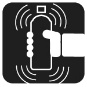 MixingShake the aerosol can for at least 2 minutes before use. Reshake for 30 seconds between coats.Shake the aerosol can for at least 2 minutes before use. Reshake for 30 seconds between coats.Shake the aerosol can for at least 2 minutes before use. Reshake for 30 seconds between coats.Shake the aerosol can for at least 2 minutes before use. Reshake for 30 seconds between coats.Shake the aerosol can for at least 2 minutes before use. Reshake for 30 seconds between coats.Shake the aerosol can for at least 2 minutes before use. Reshake for 30 seconds between coats.Shake the aerosol can for at least 2 minutes before use. Reshake for 30 seconds between coats.Shake the aerosol can for at least 2 minutes before use. Reshake for 30 seconds between coats.Shake the aerosol can for at least 2 minutes before use. Reshake for 30 seconds between coats.Application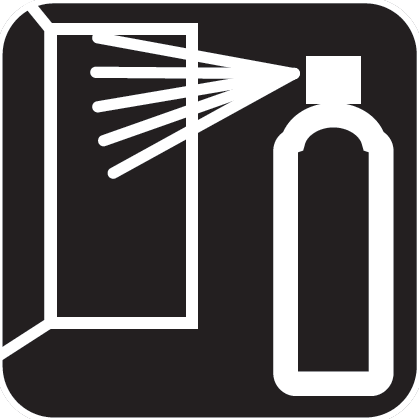 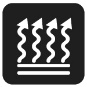 ApplicationApplication TemperatureApplication Temperature70 °F70 °F70 °F70 °F70 °F70 °F70 °F70 °FApplicationApplicationDistance from the surfaceDistance from the surface25 cm / 10 inches25 cm / 10 inches25 cm / 10 inches25 cm / 10 inchesApplicationApplicationFlash-off at 70°FFlash-off at 70°F10 mins10 mins10 mins10 mins10 mins10 mins10 mins10 minsApplicationApplicationDust Free at 70°FDust Free at 70°F30 mins30 mins30 mins30 mins30 mins30 mins30 mins30 minsApplicationApplicationNumber of CoatsNumber of Coats2-32-32-32-32-32-32-32-3Overcoating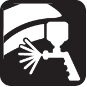 OvercoatingOveroating window: Up to 12 hours. If allowed to dry longer than 12 hours, abrade with 500 grit, clean with waterbased degreaser then apply RAPTOR Flameproof colour coat or RAPTOR Flameproof Primer if substrate is showing through.NOTE: There is no need to cure between primer and topcoat but it is needed after the full system is applied.If you want to overcoat after curing the coating, abrade with P180 and touch up with primer if substrate is showing throughOveroating window: Up to 12 hours. If allowed to dry longer than 12 hours, abrade with 500 grit, clean with waterbased degreaser then apply RAPTOR Flameproof colour coat or RAPTOR Flameproof Primer if substrate is showing through.NOTE: There is no need to cure between primer and topcoat but it is needed after the full system is applied.If you want to overcoat after curing the coating, abrade with P180 and touch up with primer if substrate is showing throughOveroating window: Up to 12 hours. If allowed to dry longer than 12 hours, abrade with 500 grit, clean with waterbased degreaser then apply RAPTOR Flameproof colour coat or RAPTOR Flameproof Primer if substrate is showing through.NOTE: There is no need to cure between primer and topcoat but it is needed after the full system is applied.If you want to overcoat after curing the coating, abrade with P180 and touch up with primer if substrate is showing throughOveroating window: Up to 12 hours. If allowed to dry longer than 12 hours, abrade with 500 grit, clean with waterbased degreaser then apply RAPTOR Flameproof colour coat or RAPTOR Flameproof Primer if substrate is showing through.NOTE: There is no need to cure between primer and topcoat but it is needed after the full system is applied.If you want to overcoat after curing the coating, abrade with P180 and touch up with primer if substrate is showing throughOveroating window: Up to 12 hours. If allowed to dry longer than 12 hours, abrade with 500 grit, clean with waterbased degreaser then apply RAPTOR Flameproof colour coat or RAPTOR Flameproof Primer if substrate is showing through.NOTE: There is no need to cure between primer and topcoat but it is needed after the full system is applied.If you want to overcoat after curing the coating, abrade with P180 and touch up with primer if substrate is showing throughOveroating window: Up to 12 hours. If allowed to dry longer than 12 hours, abrade with 500 grit, clean with waterbased degreaser then apply RAPTOR Flameproof colour coat or RAPTOR Flameproof Primer if substrate is showing through.NOTE: There is no need to cure between primer and topcoat but it is needed after the full system is applied.If you want to overcoat after curing the coating, abrade with P180 and touch up with primer if substrate is showing throughOveroating window: Up to 12 hours. If allowed to dry longer than 12 hours, abrade with 500 grit, clean with waterbased degreaser then apply RAPTOR Flameproof colour coat or RAPTOR Flameproof Primer if substrate is showing through.NOTE: There is no need to cure between primer and topcoat but it is needed after the full system is applied.If you want to overcoat after curing the coating, abrade with P180 and touch up with primer if substrate is showing throughOveroating window: Up to 12 hours. If allowed to dry longer than 12 hours, abrade with 500 grit, clean with waterbased degreaser then apply RAPTOR Flameproof colour coat or RAPTOR Flameproof Primer if substrate is showing through.NOTE: There is no need to cure between primer and topcoat but it is needed after the full system is applied.If you want to overcoat after curing the coating, abrade with P180 and touch up with primer if substrate is showing throughOveroating window: Up to 12 hours. If allowed to dry longer than 12 hours, abrade with 500 grit, clean with waterbased degreaser then apply RAPTOR Flameproof colour coat or RAPTOR Flameproof Primer if substrate is showing through.NOTE: There is no need to cure between primer and topcoat but it is needed after the full system is applied.If you want to overcoat after curing the coating, abrade with P180 and touch up with primer if substrate is showing throughTECHNICAL INFORMATIONTECHNICAL INFORMATIONTECHNICAL INFORMATIONTECHNICAL INFORMATIONTECHNICAL INFORMATIONTECHNICAL INFORMATIONTECHNICAL INFORMATIONTECHNICAL INFORMATIONTECHNICAL INFORMATIONTECHNICAL INFORMATIONTECHNICAL INFORMATIONPhysical properties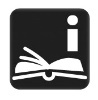 Physical propertiesPhysical propertiesPhysical propertiesAppearance	Appearance	aerosol.aerosol.aerosol.aerosol.aerosol.aerosol.aerosol.aerosol.Physical propertiesPhysical propertiesColorColorGreyGreyGreyGreyGreyGreyGreyGreyPhysical propertiesPhysical propertiesPhysical propertiesPhysical propertiesStorage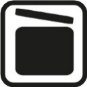 StorageAerosol cans should be stored for two hours at room temperature before use. For long term storage, keep in a dry well ventilated area and away from direct sunlight and frost. To clear the nozzle and maximise the lifespan of your aerosol, always invert the can and spray upside down for a few seconds after each use. Should the nozzle become blocked, remove it from the can and soak it in gentle thinners.Aerosol cans should be stored for two hours at room temperature before use. For long term storage, keep in a dry well ventilated area and away from direct sunlight and frost. To clear the nozzle and maximise the lifespan of your aerosol, always invert the can and spray upside down for a few seconds after each use. Should the nozzle become blocked, remove it from the can and soak it in gentle thinners.Aerosol cans should be stored for two hours at room temperature before use. For long term storage, keep in a dry well ventilated area and away from direct sunlight and frost. To clear the nozzle and maximise the lifespan of your aerosol, always invert the can and spray upside down for a few seconds after each use. Should the nozzle become blocked, remove it from the can and soak it in gentle thinners.Aerosol cans should be stored for two hours at room temperature before use. For long term storage, keep in a dry well ventilated area and away from direct sunlight and frost. To clear the nozzle and maximise the lifespan of your aerosol, always invert the can and spray upside down for a few seconds after each use. Should the nozzle become blocked, remove it from the can and soak it in gentle thinners.Aerosol cans should be stored for two hours at room temperature before use. For long term storage, keep in a dry well ventilated area and away from direct sunlight and frost. To clear the nozzle and maximise the lifespan of your aerosol, always invert the can and spray upside down for a few seconds after each use. Should the nozzle become blocked, remove it from the can and soak it in gentle thinners.Aerosol cans should be stored for two hours at room temperature before use. For long term storage, keep in a dry well ventilated area and away from direct sunlight and frost. To clear the nozzle and maximise the lifespan of your aerosol, always invert the can and spray upside down for a few seconds after each use. Should the nozzle become blocked, remove it from the can and soak it in gentle thinners.Aerosol cans should be stored for two hours at room temperature before use. For long term storage, keep in a dry well ventilated area and away from direct sunlight and frost. To clear the nozzle and maximise the lifespan of your aerosol, always invert the can and spray upside down for a few seconds after each use. Should the nozzle become blocked, remove it from the can and soak it in gentle thinners.Aerosol cans should be stored for two hours at room temperature before use. For long term storage, keep in a dry well ventilated area and away from direct sunlight and frost. To clear the nozzle and maximise the lifespan of your aerosol, always invert the can and spray upside down for a few seconds after each use. Should the nozzle become blocked, remove it from the can and soak it in gentle thinners.Aerosol cans should be stored for two hours at room temperature before use. For long term storage, keep in a dry well ventilated area and away from direct sunlight and frost. To clear the nozzle and maximise the lifespan of your aerosol, always invert the can and spray upside down for a few seconds after each use. Should the nozzle become blocked, remove it from the can and soak it in gentle thinners.StorageStorageProtect from sunlight. Do not expose to temperatures exceeding 122 °F. Store locked up. Store in a well-ventilated place. Keep container tightly closed. Keep cool. Keep only in original container.Protect from sunlight. Do not expose to temperatures exceeding 122 °F. Store locked up. Store in a well-ventilated place. Keep container tightly closed. Keep cool. Keep only in original container.Protect from sunlight. Do not expose to temperatures exceeding 122 °F. Store locked up. Store in a well-ventilated place. Keep container tightly closed. Keep cool. Keep only in original container.Protect from sunlight. Do not expose to temperatures exceeding 122 °F. Store locked up. Store in a well-ventilated place. Keep container tightly closed. Keep cool. Keep only in original container.Protect from sunlight. Do not expose to temperatures exceeding 122 °F. Store locked up. Store in a well-ventilated place. Keep container tightly closed. Keep cool. Keep only in original container.Protect from sunlight. Do not expose to temperatures exceeding 122 °F. Store locked up. Store in a well-ventilated place. Keep container tightly closed. Keep cool. Keep only in original container.Protect from sunlight. Do not expose to temperatures exceeding 122 °F. Store locked up. Store in a well-ventilated place. Keep container tightly closed. Keep cool. Keep only in original container.Protect from sunlight. Do not expose to temperatures exceeding 122 °F. Store locked up. Store in a well-ventilated place. Keep container tightly closed. Keep cool. Keep only in original container.Protect from sunlight. Do not expose to temperatures exceeding 122 °F. Store locked up. Store in a well-ventilated place. Keep container tightly closed. Keep cool. Keep only in original container.StorageStorageRecommended storage temperatureRecommended storage temperature41 - 77 °F41 - 77 °F41 - 77 °F41 - 77 °F41 - 77 °F41 - 77 °F41 - 77 °F41 - 77 °FAssociated Products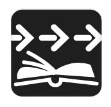 Associated ProductsProductProductProductProductProductOrder CodeOrder CodeOrder CodeFormatAssociated ProductsAssociated ProductsRAPTOR FLAMEPROOF GREY PRIMER AEROSOLRAPTOR FLAMEPROOF FLAT BLACK AEROSOLRAPTOR FLAMEPROOF FLAT RED AEROSOLRAPTOR FLAMEPROOF SATIN CLEAR AEROSOLRAPTOR FLAMEPROOF GREY PRIMER AEROSOLRAPTOR FLAMEPROOF FLAT BLACK AEROSOLRAPTOR FLAMEPROOF FLAT RED AEROSOLRAPTOR FLAMEPROOF SATIN CLEAR AEROSOLRAPTOR FLAMEPROOF GREY PRIMER AEROSOLRAPTOR FLAMEPROOF FLAT BLACK AEROSOLRAPTOR FLAMEPROOF FLAT RED AEROSOLRAPTOR FLAMEPROOF SATIN CLEAR AEROSOLRAPTOR FLAMEPROOF GREY PRIMER AEROSOLRAPTOR FLAMEPROOF FLAT BLACK AEROSOLRAPTOR FLAMEPROOF FLAT RED AEROSOLRAPTOR FLAMEPROOF SATIN CLEAR AEROSOLRAPTOR FLAMEPROOF GREY PRIMER AEROSOLRAPTOR FLAMEPROOF FLAT BLACK AEROSOLRAPTOR FLAMEPROOF FLAT RED AEROSOLRAPTOR FLAMEPROOF SATIN CLEAR AEROSOLUP4940UP4942UP4943UP4941UP4940UP4942UP4943UP4941UP4940UP4942UP4943UP494110oz Aerosol10oz Aerosol10oz Aerosol10oz Aerosol